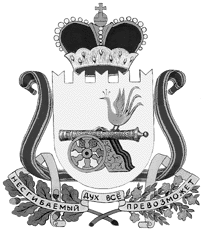 ВЯЗЕМСКИЙ РАЙОННЫЙ СОВЕТ ДЕПУТАТОВРЕШЕНИЕот 26.06.2019 № 54Об исполнении бюджета муниципального образования «Вяземский район» Смоленской области за 1 квартал 2019 годаВ соответствии с Бюджетным кодексом Российской Федерации, Уставом муниципального образования «Вяземский район» Смоленской области, Положением о бюджетном процессе в муниципальном образовании «Вяземский район» Смоленской области, Вяземский районный Совет депутатовРЕШИЛ:Информацию об исполнении бюджета муниципального образования «Вяземский район» Смоленской области за 1 квартал 2019 года принять к сведению.И.п. председателя Вяземского районного Совета депутатов						           Е.В. Зверьков